Ik kan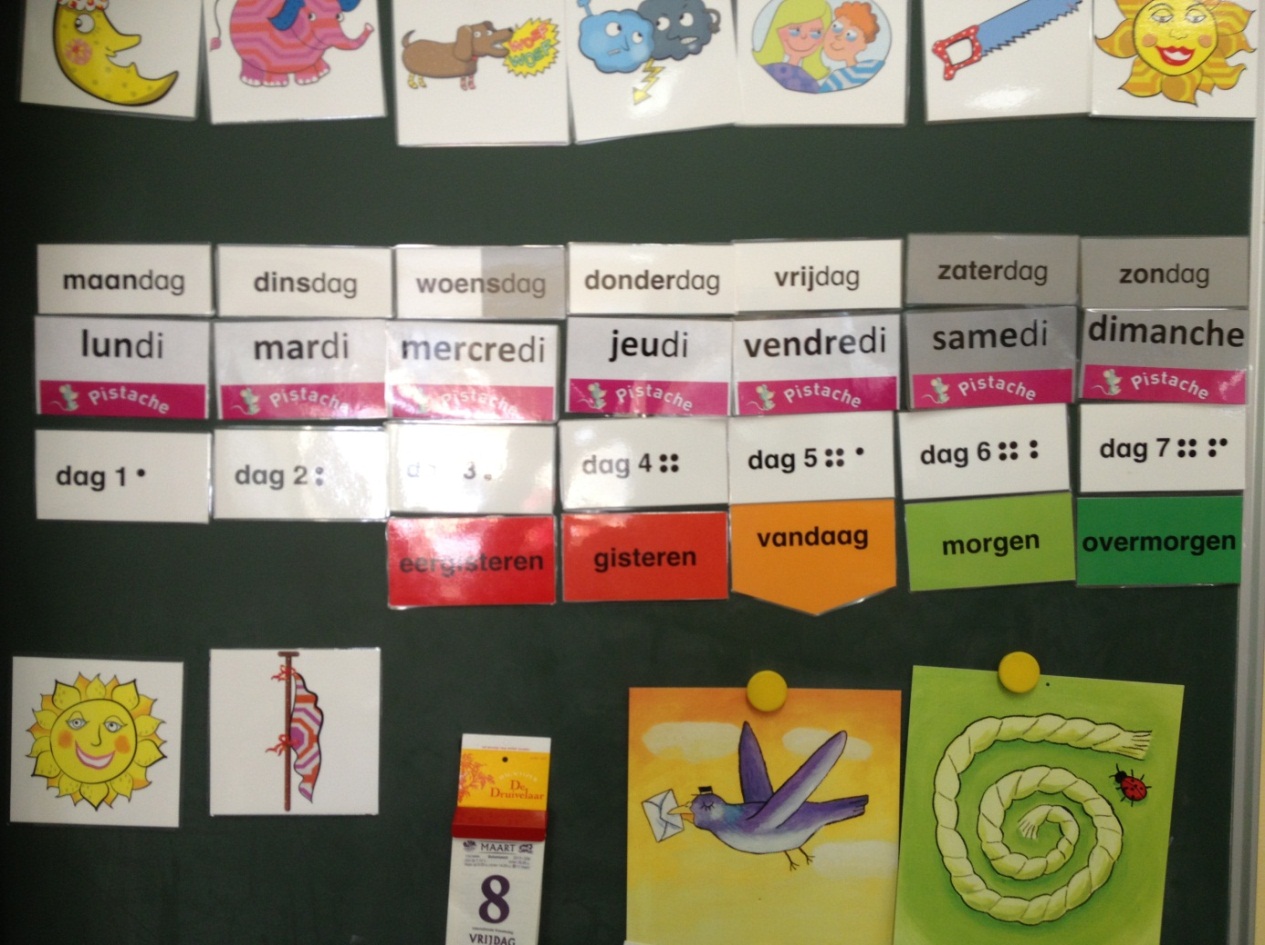 met hulpzelfstandigwerken met de weeklijn